2Name:__________________________ Date Assigned: Mon. 2/4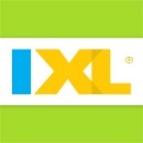 Period:  3   4					        Date Due: Mon. 2/11Instructions: Complete these standards and turn this sheet in by the due date above. A Smart Score > 80 will go in the gradebook as a 100. Any score below 80 goes in “as-is.”Name:__________________________ Date Assigned: Mon. 2/4Period:  3   4					        Date Due: Mon. 2/11Instructions: Complete these standards and turn this sheet in by the due date above. A Smart Score > 80 will go in the gradebook as a 100. Any score below 80 goes in “as-is.”Name:__________________________ Date Assigned: Mon. 2/4Period:  3   4					        Date Due: Mon. 2/11Instructions: Complete these standards and turn this sheet in by the due date above. A Smart Score > 80 will go in the gradebook as a 100. Any score below 80 goes in “as-is.”IXL #SKILL/TOPICSMART SCOREEE1Identify PolyhedraEE3NetsEE5 (5th Grade)Area of trianglesEE15 (5th Grade)Surface AreaIXL #SKILL/TOPICSMART SCOREEE1Identify PolyhedraEE3NetsEE5 (5th Grade)Area of trianglesEE15 (5th Grade)Surface AreaIXL #SKILL/TOPICSMART SCOREEE1Identify PolyhedraEE3NetsEE5 (5th Grade)Area of trianglesEE15 (5th Grade)Surface Area